Publicado en Barcelona el 25/06/2020 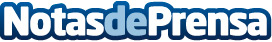 'Sexo en Barcelona', 105 + 69 historias de sexo de una ciudad: el nuevo libro de la periodista Anna Alós'Sexo en Barcelona' cuenta historias reales de sexo, contadas al oído por barceloneses y barcelonesas. Esta vez, lo que se lee es lo que parece, porque todas las historias que se cuentan en este libro pertenecen a personajes reales con nombres irreales. En todas estas historias hay pasión, desenfreno, situaciones insólitas, engaños, estrategias, desamor. Mucho sexo y en algunas se habla, incluso, de amor. "Porque por muy cínicos que seamos los cínicos, siempre hay en el sexo consentido un minuto de amor"Datos de contacto:Stonberg Editorial933 175 412Nota de prensa publicada en: https://www.notasdeprensa.es/sexo-en-barcelona-105-69-historias-de-sexo-de Categorias: Nacional Literatura Cataluña Entretenimiento http://www.notasdeprensa.es